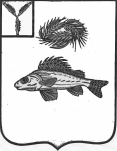                                                             СОВЕТ                  МУНИЦИПАЛЬНОГО ОБРАЗОВАНИЯ ГОРОД ЕРШОВ                      ЕРШОВСКОГО МУНИЦИПАЛЬНОГО РАЙОНА                                           САРАТОВСКОЙ ОБЛАСТИ(четвертого созыва)                                                         РЕШЕНИЕ от  21 декабря  2020 года  № 31-201О бюджете муниципального образования город      Ершов      Ершовского     района Саратовской  области на  2021  годНа основании  ст.51 Устава муниципального образования город Ершов Ершовского района Саратовской области  и руководствуясь Федеральным Законом от 06.10.2003г. № 131-ФЗ «Об общих принципах организации местного самоуправления в Российской Федерации» СОВЕТ РЕШИЛ:1.Утвердить основные характеристики бюджета муниципального образования город Ершов Ершовского района Саратовской области   на 2021год: 1) общий объем доходов  в сумме 68733,3 тыс. рублей;2) общий объем расходов в сумме 68733,3 тыс. рублей;3) резервный фонд администрации Ершовского муниципального района в сумме 300,0 тыс. рублей;4) верхний предел муниципального долга  муниципального образования город  Ершов Ершовского муниципального района Саратовской области на 1 января 2021 года в сумме 0,0 тыс. рублей;5) дефицит (профицит) бюджета  муниципального образования город Ершов Ершовского муниципального района Саратовской области на 2021 год в сумме 0,0 тыс. рублей. 2. Установить, что в соответствии с пунктом 8 статьи 217 Бюджетного кодекса Российской Федерации  в   сводную  бюджетную  роспись  могут  быть внесены изменения без внесения изменений в решение о бюджете муниципального образования   город  Ершов Ершовского муниципального района Саратовской области в случаях:а)  перераспределения бюджетных ассигнований между разделами, подразделами,  целевыми статьями, группами  видов расходов  классификаций  расходов  бюджета,  в пределах общего  объема бюджетных ассигнований, предусмотренных местным бюджетом для финансирования мероприятий муниципальной программы.3. Утвердить перечень и коды главных администраторов доходов бюджета муниципального образования город Ершов  Ершовского муниципального района Саратовской области согласно приложению № 1 к настоящему Решению.4. Утвердить перечень и коды главных администраторов,  источников внутреннего финансирования дефицита бюджета муниципального образования город Ершов  Ершовского муниципального района Саратовской области согласно приложению № 2 к настоящему Решению.5. Утвердить объем поступлений доходов в бюджет муниципального образования город Ершов Ершовского муниципального района Саратовской области по кодам классификации доходов бюджетов на 2021 год в суммах согласно приложению № 3 к настоящему Решению.6. Утвердить объем межбюджетных трансфертов, получаемых из других бюджетов бюджетной системы Российской Федерации, на 2021год в сумме 6755,5 тыс. рублей.7. Утвердить источники внутреннего финансирования дефицита бюджета  муниципального образования  город Ершов Ершовского муниципального района Саратовской области, перечень статей и видов источников финансирования дефицита бюджета  муниципального образования  город Ершов Ершовского муниципального района Саратовской области на 2021 год согласно приложению № 4  к настоящему Решению. 8. Утвердить объем и распределение бюджетных ассигнований бюджета муниципального образования город Ершов  Ершовского муниципального района Саратовской области по разделам, подразделам, целевым статьям (муниципальным программам и непрограммным направлениям деятельности), группам видов расходов, классификации расходов бюджета на 2021 год согласно приложению № 5 к настоящему Решению.9. Утвердить ведомственную структуру расходов бюджета муниципального образования город Ершов   Ершовского муниципального района Саратовской области на 2021 год  согласно приложению № 6 к настоящему Решению. 10. Утвердить перечень муниципальных программ муниципального образования город Ершов Ершовского муниципального района Саратовской области, финансовое обеспечение которых предусмотрено расходной частью бюджета муниципального образования город Ершов  Ершовского муниципального района Саратовской области на 2021 год согласно приложению № 7, к настоящему Решению.11.Утвердить объем и распределение бюджетных ассигнований  по целевым статьям  муниципальных программ  муниципального образования, группам видов расходов классификации расходов  бюджета муниципального образования  город Ершов Ершовского муниципального района Саратовской области на 2021 год согласно приложению № 8, к настоящему Решению. 12.Утвердить объем бюджетных ассигнований  муниципального дорожного фонда муниципального  образования город Ершов  Ершовского муниципального района Саратовской области на 2021год в сумме 6494,6 тыс. рублей.13.Установить, что информационное взаимодействие между Управлением Федерального  казначейства по Саратовской области и администраторами доходов  местного бюджета может осуществляться через следующие уполномоченные органы: - муниципальное учреждение «Централизованная бухгалтерия Ершовского муниципального  района». 14. Администрация Ершовского муниципального района Саратовской области обеспечивает направление в 2021 году остатков средств муниципального образования город Ершов Ершовского муниципального района Саратовской области в объеме до 6000 тыс. рублей, находящихся по состоянию на 1 января 2021 года на едином счете  бюджета  муниципального образования город Ершов Ершовского муниципального района Саратовской области.15. Установить исходя из прогнозируемого уровня инфляции (декабрь 2021 года к декабрю 2020 года) размер индексации с 1 декабря 2021 года на 3,6 процента размеров денежного вознаграждения лицам, замещающим муниципальные должности муниципального образования, и окладов месячного денежного содержания по должностям муниципальной службы муниципального образования.16. Настоящее Решение вступает в силу с 1 января 2021 года.17. Настоящее решение вступает в силу со дня его официального опубликования.  Глава муниципального образованиягород  Ершов                                                                                           А.А. Тихов     Приложение № 1                                                                  к  решению Совета муниципального образования                                                                  город Ершов Ершовского района Саратовской области                                  от 21 декабря 2020 года №31-201   Перечень и коды главных администраторов доходов бюджета муниципального образования город Ершов Ершовского муниципального района Саратовской области*Главным администратором может осуществляться администрирование поступлений  по всем подвидам данного вида доходов.          Приложение № 2                                                                         к  решению Совета муниципального образования                                                                     город Ершов Ершовского района Саратовской области                                      от 21 декабря 2020 года №31-201Перечень и коды главных администраторов  источников внутреннего финансирования дефицита бюджета  муниципального  образования город Ершов  Ершовского муниципального района Саратовской области   Приложение № 3                                                                         к  решению Совета муниципального образования                                                                     город Ершов Ершовского района Саратовской области                                      от 21 декабря 2020 года №31-201Объем поступлений доходов в бюджет муниципального образования  город Ершов Ершовского муниципального района Саратовской областипо кодам классификации доходов бюджетов на 2021 год                                                                                                                                          (тыс. рублей)  Приложение № 4                                                                  к  решению Совета муниципального образования                                                                  город Ершов Ершовского района Саратовской области                                 от 21 декабря 2020 года №31-201                                       Источники внутреннего финансирования дефицита бюджета муниципального образования город Ершов Ершовского муниципального района Саратовской области, перечень статей и видов источников финансирования дефицита бюджета  муниципального образования город Ершов  Ершовского муниципального района Саратовской области на 2021 год                                                                                                                          (тыс. рублей.)     Приложение № 5                                                              к решению   Совета муниципального образования                                                                   город Ершов Ершовского района Саратовской области                                     от 21 декабря 2020 года № 31-201             Объем и распределение бюджетных ассигнований бюджета муниципального образования  город Ершов Ершовского муниципального района Саратовской области по разделам, подразделам, целевым статьям (муниципальным программам и непрограммным направлениям деятельности), группам  видов расходов бюджета    на 2021 год     Приложение № 6                                                              к решению   Совета муниципального образования                                                                   город Ершов Ершовского района Саратовской области                                    от 21 декабря 2020 года № 31-201                      Ведомственная структура расходов бюджета муниципального образования город Ершов Ершовского муниципального района Саратовской области  на 2021 год (тыс. рублей)    Приложение №7                                                             к решению   Совета муниципального образования                                                                  город Ершов Ершовского района Саратовской области                                                                  от 21 декабря 2020 года № 31-201       Перечень муниципальных программ  муниципального образования город Ершов  Ершовского муниципального района Саратовской области, финансовое обеспечение которых, предусмотрено расходной частью бюджета  муниципального образования город Ершов Ершовского муниципального района Саратовской области на 2021 год                                                                                                (тыс. рублей)                                                                Приложение № 8                                                           к решению   Совета муниципального образования                                                               город Ершов Ершовского района Саратовской области                                от 21 декабря 2020 года № 31-201               Объем и распределение бюджетных ассигнований по целевым статьям муниципальных программ  муниципального образования,  группам  видов расходов классификации расходов бюджета муниципального образования  город Ершов Ершовского района Саратовской области на 2021 год                                  (тыс. рублей)Код классификации доходов бюджетовКод классификации доходов бюджетовНаименование главного администратора доходов бюджета/Наименование кода классификации доходов бюджетовглавного администратора доходов бюджетаВида и подвида доходов бюджетаНаименование главного администратора доходов бюджета/Наименование кода классификации доходов бюджетов123706Администрация Ершовского муниципального района Саратовской области706111 05035 13 0000 120Доходы от сдачи в аренду имущества, находящегося в оперативном управлении органов управления городских поселений и созданных ими учреждений (за исключением имущества муниципальных бюджетных и автономных учреждений)706111 07015 13 0000 120Доходы от перечисления части прибыли, остающейся после уплаты налогов и иных обязательных платежей муниципальных унитарных предприятий, созданных городскими поселениями706111 09045 13 0000 120Прочие поступления от использования имущества, находящегося в собственности городских поселений (за исключением имущества муниципальных бюджетных и автономных учреждений, а также имущества муниципальных унитарных предприятий в том числе казенных)706114  02052 13 0000  410Доходы от реализации имущества, находящегося в оперативном управлении учреждений, находящихся в ведении органов управления городских поселений (за исключением имущества муниципальных бюджетных и автономных учреждений), в части реализации основных средств по указанному имуществу706114 02052 13 0000 440Доходы от реализации имущества, находящегося в оперативном управлении учреждений, находящихся в ведении органов управления городских поселений (за исключением имущества муниципальных бюджетных и автономных учреждений), в части реализации материальных запасов по указанному имуществу706114 02053 13 0000 410Доходы от реализации иного имущества, находящегося в собственности городских поселений (за исключением имущества муниципальных бюджетных и автономных учреждений, а также имущества муниципальных унитарных предприятий, в том числе казенных) в части реализации    основных средств по указанному имуществу706114 02053 13 0000 440Доходы от реализации иного имущества, находящегося в собственности городских поселений (за исключением имущества муниципальных бюджетных и автономных учреждений, а также имущества муниципальных унитарных предприятий, в том числе казенных) в части реализации материальных запасов по указанному имуществу706116 07010 13 0000 140Штрафы, неустойки, пени, уплаченные в случае просрочки исполнения поставщиком (подрядчиком, исполнителем) обязательств, предусмотренных муниципальным контрактом, заключенным муниципальным органом, казенным учреждением городского поселения706116 10123 01 0131 140Доходы от денежных взысканий (штрафов), поступающих в счет погашения задолженности, образовавшейся до 1 января 2020 года, подлежащие зачислению в бюджет муниципального образования по нормативам, действующим в 2019 году (доходы бюджетов городских поселений за исключением доходов, направленных на формирование муниципального дорожного фонда, а также иных платежей в случае принятия решения финансовым органом муниципального образования о раздельном учете задолженности) 706116 02020 02 0000 140Административные штрафы, установленные законами субъектов Российской Федерации  об административных правонарушениях, за нарушения муниципальных правовых актов706202 16001 13 0002 150Дотация бюджетам городских поселений на выравнивание бюджетной обеспеченности за счет субвенции из областного бюджета051Финансовое управление администрации Ершовского муниципального района Саратовской области051117 01050 13 0000 180Невыясненные поступления, зачисляемые в бюджеты городских поселений051202 25299 13 0000 150Субсидия бюджетам городских поселений на обустройство и восстановление воинских захоронений находящихся в государственной собственности051202 25555 13 0000 150Субсидии бюджетам городских поселений на поддержку государственных программ субъектов Российской Федерации и муниципальных программ формирования современной городской среды051202 29999 13 0000 150Прочие субсидии бюджетам городских поселений *051202 49999 13 0000 150Прочие межбюджетные трансферты, передаваемые бюджетам городских поселений *051204 05099 13 0073 150Прочие безвозмездные поступления от негосударственных организаций в бюджеты городских поселений051207 05000 13 0000 150Прочие безвозмездные поступления в бюджеты городских поселений *051207 05030 13 0073 150Прочие безвозмездные поступления в бюджеты городских поселений051208 05000 13 0000 150Перечисление из бюджетов городских поселений (в бюджеты городских поселений) для осуществления возврата (зачета) излишне уплаченных или излишне взысканных сумм налогов, сборов и иных платежей, а также сумм процентов за несвоевременное осуществление такого возврата и процентов, начисленных на излишне взысканные суммыКод классификации источников внутреннего финансирования дефицита бюджетаКод классификации источников внутреннего финансирования дефицита бюджетаНаименование главного администратора источников внутреннего финансирования дефицита бюджета/ Наименование кода классификации источника внутреннего финансирования дефицита бюджетаглавного администратора источников внутреннего финансирования дефицита бюджетаКод группы, подгруппы, статьи и вида источника внутреннего финансирования дефицита бюджетаНаименование главного администратора источников внутреннего финансирования дефицита бюджета/ Наименование кода классификации источника внутреннего финансирования дефицита бюджета706Администрация  Ершовского муниципального района Саратовской области706  0105 0201 13 0000 510Увеличение прочих остатков денежных средств бюджетов городских поселений706  0105 0201 13 0000 610Уменьшение прочих остатков денежных средств бюджетов городских поселенийКод классификации доходов бюджетовКод классификации доходов бюджетовНаименованиекода классификации доходов бюджетовСуммаГлавныйадминистратордоходовбюджетаВида и подвида доходов бюджетаНаименованиекода классификации доходов бюджетовСумма000100 00000 00 0000 000Налоговые и неналоговые доходы61977,8Налоговые доходы59395,5000101 00000 00 0000 000Налоги на прибыль, доходы34307,6000101 02000 01 0000 110Налог на доходы физических лиц34307,6000103 02000 01 0000 110Акцизы по подакцизным товарам (продукции), производимым на территории Российской Федерации6494,600010500000 00 0000 000Налоги на совокупный доход4113,0000105 03000 01 0000 110Единый сельскохозяйственный налог4113,0000106 00000 00 0000 110Налоги на имущество14480,3000106 01030 13 0000 110Налог на имущество физических лиц5898,6000106 06030 13 0000 110Земельный налог8581,7Неналоговые доходы2582,3000111 00000 00 0000 000Доходы от использования имущества, находящегося в государственной и муниципальной собственности2382,3000111 05000 00 0000 120Доходы, полученные в виде арендной  либо иной платы за передачу в возмездное пользование государственного и муниципального имущества (за исключением имущества автономных учреждений, а также имущества государственных и МУП, в т.ч. казенных)2382,3706111 05013 13 0000 120Доходы, полученные в виде арендной платы за земельные участки, госсобственность на которые не разграничена, и которые расположены в границах поселений, а также средства от продажи права  на заключение договоров аренды указанных земельных участков2200,0706111 05035 13 0000 120Доходы от сдачи в аренду имущества, находящегося в оперативном управлении органов управления городских  поселений и созданных ими учреждений (за исключением имущества муниципальных автономных учреждений)182,3000114 00000 00 0000 000Доходы от продажи материальных и не материальных активов200,0706114 06000 00 0000 430Доходы от продажи земельных  участков, находящихся в государственной и муниципальной  собственности200,0706114 06013 13 0000 430Доходы от продажи земельных  участков, государственная собственность на которые не разграничена и которые расположены в границах городских поселений200,0ИТОГО ДОХОДОВ61977,8000200 00000 00 0000 000Безвозмездные поступления6755,5000202 00000 00 0000 000Безвозмездные  поступления от других бюджетов бюджетной системы Российской Федерации6755,5000202 10000 00 0000 150Дотация бюджетам субъектов Российской Федерации и муниципальных образований1095,4000202 16001 00 0000 150Дотации  на выравнивание бюджетной обеспеченности1095,4706202 16001 13 0002 150Дотация бюджетам городских поселений на выравнивание бюджетной обеспеченности за счет субвенции из областного бюджета1095,4000202 20000 00 0000 150Субсидии бюджетам бюджетной системы Российской Федерации5660,1051202 25555 13 0000 150Субсидии бюджетам городских поселений  на поддержку государственных программ субъектов Российской Федерации и муниципальных программ формирования современной городской среды5660,1ВСЕГО ДОХОДОВ68733,3Код классификации источников финансирования дефицита бюджетаКод классификации источников финансирования дефицита бюджетаНаименование групп, подгрупп, статей, видов источников внутреннего финансирования дефицита бюджетаСуммаГлавногоадминистратораисточниковфинансированиядефицитабюджетаГруппы, подгруппы, статьи и вида источника финансирования дефицита бюджетаНаименование групп, подгрупп, статей, видов источников внутреннего финансирования дефицита бюджетаСумма7060105 0000 00 0000 000Изменение остатков средств на счетах по учету средств бюджетов0,07060105 0201 13 0000 510Увеличение прочих остатков денежных средств бюджетов городских поселений-0,07060105 0201 13 0000 610Уменьшение прочих остатков денежных средств бюджетов городских поселений0,0Итого0,0РазделПодразделЦелевая статьяВид расходовСумма (тыс.руб) Общегосударственные вопросы01002530,2Функционирование законодательных (представительных) органов государственной власти и представительных органов муниципальных образований01031410,2Выполнение функций органами местного самоуправления0103410 00000001331,0Обеспечение деятельности представительного органа местного самоуправления0103411 00000001300,0Расходы на обеспечение деятельности депутатов представительного органа местного самоуправления0103411 00 01200644,0Расходы на выплаты персоналу в целях обеспечения выполнения функций государственными (муниципальными) органами, казенными учреждениями.010341 1 00 01200100644,0Расходы на обеспечение  функций  центрального аппарата 010341 1 00 02200687,0Расходы на выплаты персоналу в целях обеспечения выполнения функций государственными (муниципальными) органами, казенными учреждениями.010341 1 00 02200100422,0Закупка товаров, работ и услуг для государственных (муниципальных) нужд010341 1 00 02200200234,0Иные бюджетные ассигнования010341 1 00 0220080031,0Предоставление межбюджетных трансфертов 0103960 000000079,2Предоставление межбюджетных трансфертов из бюджетов поселений0103961 000000079,2Межбюджетные трансферты, передаваемые бюджетам муниципальных районов из бюджетов поселений  на осуществление части полномочий по решению вопросов местного значения в соответствии с заключенными соглашениями по осуществлению внешнего муниципального финансового   контроля0103961 000302079,2Межбюджетные трансферты0103961 000302050079,2Функционирование Правительства Российской Федерации, высших исполнительных органов государственной власти субъектов Российской Федерации, местных администраций0104420,0Выполнение функций органами местного самоуправления0104410 0000000420,0Обеспечение деятельности органов исполнительной власти0104413 0000000420,0Расходы на обеспечение функций центрального аппарата0104413 0002200200,0Закупка товаров, работ и услуг для государственных (муниципальных) нужд0104413 0002200200200,0Уплата земельного налога, налога на имущество  и транспортного налога органами местного самоуправления0104413 0006100220,0Иные бюджетные ассигнования0104413 0006100800220,0Резервные фонды0111300,0Программа муниципального образования0111300,0Развитие муниципального  управления муниципального образования  город Ершов до 2025 года0111770 00 00000300,0подпрограмма « Управление муниципальными финансами в муниципальном образовании»0111773 0100000300,0Управление резервными средствами0111773 0100001300,0Средства, выделяемые из резервного фонда администрации муниципального образования0111773 0100001300,0Иные бюджетные ассигнования0111773 0100001800300,0 Другие общегосударственные вопросы0113400,0Мероприятия в сфере приватизации и продажи муниципального имущества муниципального образования011344 0 00 00000400,0Оценка недвижимости, признание прав и регулирование отношений по муниципальной собственности011344 0 00 06600400,0Закупка товаров, работ и услуг для государственных (муниципальных) нужд011344 0 00 06600200400,0Национальная безопасность и правоохранительная деятельность0300180,0Защита населения и территории  от чрезвычайных ситуаций природного и техногенного характера, гражданская оборона0309100,0Программа муниципального образования0309100,0Защита населения и территории  от чрезвычайных ситуаций, обеспечение пожарной безопасности в муниципальном образовании город Ершов   до 2025 года0309820 0000000100,0подпрограмма «Предупреждение чрезвычайных ситуаций и защита населенных пунктов от подтопления»0309822 0000000100,0Защита населения и территорий от чрезвычайных ситуаций0309822 0001100100,0Закупка товаров, работ и услуг для государственных (муниципальных) нужд0309822 0001100200100,0Обеспечение пожарной безопасности031080,0Программа муниципального образования031080,0 Защита населения и территории  от чрезвычайных ситуаций, обеспечение пожарной безопасности в муниципальном образовании город Ершов   до 2025 года0310820 000000080,0подпрограмма «Обеспечение пожарной безопасности на территории муниципального образования город Ершов»0310821 000000080,0Обеспечение пожарной безопасности 0310821 000110080,0Закупка товаров, работ и услуг для государственных (муниципальных) нужд0310821 000110020080,0Национальная экономика040023029,3Топливно-энергетический комплекс0402779,3Программа муниципального образования0402779,3«Энергосбережение и повышение энергетической эффективности муниципального образования город Ершов на 2021-2025 годы»0402811 0000000779,3Энергосбережение и повышение энергетической эффективности 0402811 0101100779,3Закупка товаров, работ и услуг для государственных (муниципальных) нужд0402811 0101100200779,3Водное хозяйство04061500,0Программа муниципального образования04061500,0Обеспечение населения доступным жильем и развитие  жилищно-коммунальной инфраструктуры муниципального образования  на 2021- 2024 годы0406720 00000001500,0подпрограмма «Обеспечение населения муниципального образования город Ершов  питьевой водой на 2021-2024 годы»0406726 00000001500,0Обеспечение населения  питьевой водой0406726 00011001500,0Закупка товаров, работ и услуг для государственных (муниципальных) нужд0406726 00011002001500,0Дорожное хозяйство (дорожные фонды)040920750,0Программа муниципального образования040920750,0Развитие транспортной системы  муниципального образования г.Ершов на 2021- 2024 годы0409780 000000020750,0подпрограмма «Повышение безопасности дорожного движения  на территории муниципального образования»0409781 00000002700,0Повышение безопасности дорожного движения  0409781 00101002700,0Закупка товаров, работ и услуг для государственных (муниципальных) нужд0409781 00101002002700,0подпрограмма «Капитальный ремонт, ремонт и содержание автомобильных дорог местного значения в границах поселения, находящихся в муниципальной собственности»0409782 0000000 17850,0Капитальный ремонт, ремонт и содержание автомобильных дорог местного значения в границах поселения, находящихся в муниципальной собственности0409782 0010210 17850,0Капитальный ремонт, ремонт и содержание автомобильных дорог местного значения в границах поселения, находящихся в муниципальной собственности  за счет средств  дорожного фонда муниципального образования  (акцизы)0409782 00102116494,6Закупка товаров, работ и услуг для государственных (муниципальных) нужд0409782 00102112006494,6Капитальный ремонт, ремонт и содержание автомобильных дорог местного значения в границах поселения, находящихся в муниципальной собственности  за счет средств  местного бюджета0409782 001021211355,4Закупка товаров, работ и услуг для государственных (муниципальных) нужд0409782 001021220011355,4подпрограмма «Паспортизация муниципальных автомобильных дорог местного значения общего пользования муниципального образования город Ершов»0409782 0010310200,0Паспортизация муниципальных автомобильных дорог местного значения общего пользования муниципального образования  за счет средств  местного бюджета0409782 0010312200,0Закупка товаров, работ и услуг для государственных (муниципальных) нужд0409782 0010312200200,0Жилищно-коммунальное хозяйство050041915,2Жилищное хозяйство05011500,0Программа муниципального образования05011500,0Обеспечение населения доступным жильем и развитие  жилищно-коммунальной инфраструктуры муниципального образования  на 2021- 2024 годы0501720 00000001500,0подпрограмма  «Проведение капитального ремонта многоквартирных домов на территории муниципального образования город Ершов на 2021-2024 годы»0501723 00000001200,0Проведение капитального ремонта многоквартирных домов 0501723 00011001200,0Закупка товаров, работ и услуг для государственных (муниципальных) нужд0501723 00011002001200,0подпрограмма « Комплексное развитие и освоение жилищного строительства муниципального образования город Ершов на 2021-2024 годы»0501727 0000000300,0Комплексное развитие и освоение жилищного строительства 0501727 0001100300,0Закупка товаров, работ и услуг для государственных (муниципальных) нужд0501727 0001100200300,0Коммунальное хозяйство05026296,0Программа муниципального образования05026296,0Обеспечение населения доступным жильем и развитие  жилищно-коммунальной инфраструктуры муниципального образования  на 2021- 2024 годы0502720 00000006296,0подпрограмма «Модернизация и реформирование жилищно-коммунального хозяйства муниципального образования город Ершов на 2021-2024 годы»0502725 00000006296,0Модернизация и реформирование жилищно-коммунального хозяйства 0502725 00011006296,0Закупка товаров, работ и услуг для государственных (муниципальных) нужд0502725 0001100200200,0Иные бюджетные ассигнования0502725 00011008006096,0Благоустройство050334119,2Программы муниципального образования050334119,2Программа муниципального образования050322710,0Благоустройство на территории муниципального образования город Ершов на 2021-2024 годы0503840 000000022710,0подпрограмма «Уличное освещение»0503840 00011117200,0Закупка товаров, работ и услуг для государственных (муниципальных) нужд0503840 00011112007200,0подпрограмма «Организация и содержание мест захоронения»0503840 0001112390,0Закупка товаров, работ и услуг для государственных (муниципальных) нужд0503840 0001112200390,0подпрограмма «Развитие благоустройства на   территории   муниципального образования»0503840 000111315120,0Закупка товаров, работ и услуг для государственных (муниципальных) нужд0503840 000111320015120,0Программа муниципального образования050311409,2 Формирование комфортной городской среды на 2018 -2024 годы0503880 000000011409,2подпрограмма «Создание комфортных условий проживания»0503881 00000001178,3Поддержка государственных программ субъектов Российской Федерации и муниципальных программ формирования современной городской среды0503881 F2555501178,3Закупка товаров, работ и услуг для государственных (муниципальных) нужд0503881 F2555502001178,3подпрограмма «Развитие современной  городской среды»0503882 000000010230,9Поддержка муниципальных программ формирования современной городской среды0503882 00011005749,1Закупка товаров, работ и услуг для государственных (муниципальных) нужд0503882 00011002005749,1Поддержка государственных программ субъектов Российской Федерации и муниципальных программ формирования современной городской среды0503882 F2555504481,8Закупка товаров, работ и услуг для государственных (муниципальных) нужд0503882 F2555502004481,8Социальная политика1000150,0Программа муниципального образования1003150,0Социальная поддержка и социальное обслуживание граждан муниципального образования город Ершов на 2021-2025 годы»1003800 0000000150,0подпрограмма «Социальное обеспечение и иные выплаты населению»1003803 0000000150,0Социальное обеспечение и иные выплаты населению1003803 0100000150,0Обеспечение мероприятий связанных с предоставлением бесплатного проезда гражданам1003803 010111280,0Закупка товаров, работ и услуг для государственных (муниципальных) нужд1003803 010111220080,0Предоставление социальных выплат отдельным категориям граждан1003803 010111370,0Иные выплаты гражданам1003803 010111330070,0Физическая культура и спорт1100928,6Физическая культура1101928,6Программа  муниципального образования1101928,6Развитие физической культуры, спорта и молодежной политики муниципального образования   на 2020-2022 годы1101740 0000000928,6подпрограмма «Молодежь муниципального образования город Ершов»1101741 0000000322,0Молодежь муниципального образования1101741 0001100322,0Закупка товаров, работ и услуг для государственных (муниципальных) нужд1101741 0001100200322,0подпрограмма  «Развитие физической культуры и спорта муниципального образования город Ершов»1101742 0000000606,6Развитие физической культуры и спорта1101742 0001100606,6Закупка товаров, работ и услуг для государственных (муниципальных) нужд1101742 0001100200606,6ВСЕГО РАСХОДОВ68733,3Наименование главного распорядителя средств бюджета  муниципального образования город Ершов, разделов, подразделов, целевых статей и видов расходовКод главного распорядителя средств бюджетаКоды классификации расходов бюджетаКоды классификации расходов бюджетаКоды классификации расходов бюджетаКоды классификации расходов бюджетаКоды классификации расходов бюджетаНаименование главного распорядителя средств бюджета  муниципального образования город Ершов, разделов, подразделов, целевых статей и видов расходовКод главного распорядителя средств бюджетаРазделПодразделЦелеваястатьяВидрасходовСумма1234567Совет МО г. Ершов7441410,2Общегосударственные вопросы74401001410,2Функционирование законодательных (представительных) органов государственной власти и представительных органов муниципальных образований744    01031410,2Выполнение функций органами местного самоуправления7440103410 00 000001331,0Обеспечение деятельности представительного органа местного самоуправления7440103411 00 000001300,0Расходы на обеспечение деятельности депутатов представительного органа местного самоуправления744010341 1 00 01200644,0Расходы на выплаты персоналу в целях обеспечения выполнения функций государственными (муниципальными) органами, казенными учреждениями.744010341 1 00 01200100644,0Расходы на обеспечение  функций  центрального аппарата 744010341 1 00 02200687,0Расходы на выплаты персоналу в целях обеспечения выполнения функций государственными (муниципальными) органами, казенными учреждениями.744010341 1 00 02200100422,0Закупка товаров, работ и услуг для государственных (муниципальных) нужд744010341 1 00 02200200234,0Иные бюджетные ассигнования744010341 1 00 0220080031,0Предоставление межбюджетных трансфертов   960 00 0000079,2Предоставление межбюджетных трансфертов из бюджетов поселений7440103961 00 0000079,2Межбюджетные трансферты, передаваемые бюджетам муниципальных районов из бюджетов поселений  на осуществление части полномочий по решению вопросов местного значения в соответствии с заключенными соглашениями по осуществлению внешнего муниципального финансового   контроля7440103961 00 0302079,2Межбюджетные трансферты7440103961 00 0302050079,2Администрация Ершовского муниципального района70667323,1Общегосударственные вопросы70601001120,0Функционирование Правительства Российской Федерации, высших исполнительных органов государственной власти субъектов Российской Федерации, местных администраций7060104420,0Выполнение функций органами местного самоуправления7060104410 00 00000420,0Обеспечение деятельности органов исполнительной власти7060104413 00 00000420,0Расходы на обеспечение функций центрального аппарата7060104413 00 02200200,0Закупка товаров, работ и услуг для государственных (муниципальных) нужд7060104413 00 02200200200,0Уплата земельного налога, налога на имущество  и транспортного налога органами местного самоуправления7060104413 00 06100220,0Иные бюджетные ассигнования7060104413 00 06100800220,0Резервные фонды7060111300,0Программа муниципального образования7060111300,0Развитие муниципального  управления муниципального образования город Ершов до 2025 года7060111770 00 00000300,0подпрограмма « Управление муниципальными финансами в муниципальном образовании»7060111773 0100000300,0Управление резервными средствами7060111773 0100001300,0Средства, выделяемые из резервного фонда администрации муниципального образования7060111773 0100001300,0Иные бюджетные ассигнования7060111773 0100001800300,0  Другие общегосударственные вопросы7060113400,0Мероприятия в сфере приватизации и продажи муниципального имущества муниципального образования706011344 0 00 00000400,0Оценка недвижимости, признание прав и регулирование отношений по муниципальной собственности706011344 0 00 06600400,0Закупка товаров, работ и услуг для государственных (муниципальных) нужд706011344 0 00 06600200400,0Национальная безопасность и правоохранительная деятельность7060300180,0Защита населения и территории  от чрезвычайных ситуаций природного и техногенного характера, гражданская оборона7060309100,0Программа муниципального образования7060309100,0Защита населения и территории  от чрезвычайных ситуаций, обеспечение пожарной безопасности в муниципальном образовании город Ершов   до 2025 года7060309820 00 00000100,0подпрограмма «Предупреждение чрезвычайных ситуаций и защита населенных пунктов от подтопления»7060309822 00 00000100,0Защита населения и территорий от чрезвычайных ситуаций 7060309822 00 01100100,0Закупка товаров, работ и услуг для государственных (муниципальных) нужд7060309822 00 01100200100,0Обеспечение пожарной безопасности706031080,0Программа муниципального образования706031080,0Защита населения и территории  от чрезвычайных ситуаций, обеспечение пожарной безопасности в муниципальном образовании до 2020 года 7060310820 00 0000080,0подпрограмма «Обеспечение пожарной безопасности на территории муниципального образования город Ершов»7060310821 00 0000080,0Обеспечение пожарной безопасности7060310821 00 0110080,0Закупка товаров, работ и услуг для государственных (муниципальных) нужд7060310821 00 0110020080,0Национальная экономика706040023029,3Топливно-энергетический комплекс7060402779,3Программа муниципального образования7060402779,3Энергосбережение и повышение энергетической эффективности муниципального образования город Ершов на 2021-2025 годы7060402810 00 00000779,3Энергосбережение и повышение энергетической эффективности 7060402811 01 01100779,3Закупка товаров, работ и услуг для государственных (муниципальных) нужд7060402811 01 01100200779,3Водное хозяйство70604061500,0Программа муниципального образования70604061500,0Обеспечение населения доступным жильем и развитие  жилищно-коммунальной инфраструктуры муниципального образования  на 2021- 2024 годы7060406720 00 000001500,0подпрограмма «Обеспечение населения муниципального образования город Ершов  питьевой водой на 2021-2024 годы»7060406726 00 000001500,0Обеспечение населения питьевой водой7060406726 00 011001500,0Закупка товаров, работ и услуг для государственных (муниципальных) нужд7060406726 00 011002001500,0Дорожное хозяйство (дорожные фонды)706040920750,0Программа муниципального образования706040920750,0Развитие транспортной системы  муниципального образования г.Ершов на 2021- 2024 годы7060409780 00 0000020750,0подпрограмма «Повышение безопасности дорожного движения  на территории муниципального образования»7060409781 00 000002700,0Повышение безопасности дорожного движения  7060409781 00 101002700,0Закупка товаров, работ и услуг для государственных (муниципальных) нужд7060409781 00 101002002700,0подпрограмма «Капитальный ремонт, ремонт и содержание автомобильных дорог местного значения в границах поселения, находящихся в муниципальной собственности»7060409782 00 0000017850,0Капитальный ремонт, ремонт и содержание автомобильных дорог местного значения в границах поселения, находящихся в муниципальной собственности7060409782 00 1021017850,0Капитальный ремонт, ремонт и содержание автомобильных дорог местного значения в границах поселения, находящихся в муниципальной собственности  за счет средств  дорожного фонда муниципального образования (акцизы)7060409782 00 102116494,6Закупка товаров, работ и услуг для государственных (муниципальных) нужд7060409782 00 102112006494,6  Капитальный ремонт, ремонт и содержание автомобильных дорог местного значения в границах поселения, находящихся в муниципальной собственности  за счет средств  местного бюджета706   0409782 00 1021211355,4Закупка товаров, работ и услуг для государственных (муниципальных) нужд706    0409782 00 1021220011355,4подпрограмма «Паспортизация муниципальных автомобильных дорог местного значения общего пользования муниципального образования город Ершов»7060409782 00 10310200,0Паспортизация муниципальных автомобильных дорог местного значения общего пользования муниципального образования  за счет средств  местного бюджета7060409782 00 10312200,0Закупка товаров, работ и услуг для государственных (муниципальных) нужд7060409782 00 10312200200,0Жилищно-коммунальное хозяйство706050041915,2Жилищное хозяйство70605011500,0Программа муниципального образования70605011500,0Обеспечение населения доступным жильем и развитие  жилищно-коммунальной инфраструктуры муниципального образования  на 2021- 2024 годы7060501720 00 000001500,0подпрограмма  «Проведение капитального ремонта многоквартирных домов на территории муниципального образования город Ершов на 2021-2024 годы»7060501723 00 000001200,0Проведение капитального ремонта многоквартирных домов 7060501723 00 011001200,0Закупка товаров, работ и услуг для государственных (муниципальных) нужд7060501723 00 011002001200,0подпрограмма « Комплексное развитие и освоение жилищного строительства муниципального образования город Ершов на 2021-2024 годы»7060501727 00 00000300,0Комплексное развитие и освоение жилищного строительства 7060501727 00 01100300,0Закупка товаров, работ и услуг для государственных (муниципальных) нужд7060501727 00 01100200300,0Коммунальное хозяйство70605026296,0Программа муниципального образования70605026296,0Обеспечение населения доступным жильем и развитие  жилищно-коммунальной инфраструктуры муниципального образования  на 2021- 2024 годы7060502720 00 000006296,0подпрограмма «Модернизация и реформирование жилищно-коммунального хозяйства муниципального образования город Ершов на 2021-2024 годы» 7060502725 00 000006296,0Модернизация и реформирование жилищно-коммунального хозяйства7060502725 00 011006296,0Закупка товаров, работ и услуг для государственных (муниципальных) нужд7060502725 00 01100200200,0Иные бюджетные ассигнования7060502725 00 011008006096,0Благоустройство706050334119,2Программы муниципального образования706050334119,2Программа муниципального образования706050322710,0Благоустройство на территории муниципального образования город Ершов на 2021-2024 годы7060503840 00 0000022710,0подпрограмма «Уличное освещение»7060503840 00 011117200,0Закупка товаров, работ и услуг для государственных (муниципальных) нужд7060503840 00 011112007200,0подпрограмма «Организация и содержание мест захоронения»7060503840 00 01112390,0Закупка товаров, работ и услуг для государственных (муниципальных) нужд7060503840 00 01112200390,0подпрограмма «Развитие благоустройства на   территории   муниципального образования»7060503840 00 0111315120,0Закупка товаров, работ и услуг для государственных (муниципальных) нужд7060503840 00 0111320015120,0Программа муниципального образования706050311409,2 «Формирование комфортной городской среды на 2018 - 2024 годы»7060503880 00 0000011409,2подпрограмма «Создание комфортных условий проживания»7060503881 00 000001178,3Поддержка государственных программ субъектов Российской Федерации и муниципальных программ формирования современной городской среды7060503881 F2 555501178,3Закупка товаров, работ и услуг для государственных (муниципальных) нужд7060503881 F2 555502001178,3подпрограмма «Развитие современной  городской среды»7060503882 00 0000010230,9Поддержка муниципальных программ формирования современной городской среды7060503882 00 011005749,1Закупка товаров, работ и услуг для государственных (муниципальных) нужд7060503882 00 011002005749,1Поддержка государственных программ субъектов Российской Федерации и муниципальных программ формирования современной городской среды7060503882 F2 555504481,8Закупка товаров, работ и услуг для государственных (муниципальных) нужд7060503882 F2 555502004481,8Социальная политика7061000150,0Программа муниципального образования7061003150,0Социальная поддержка и социальное обслуживание граждан муниципального образования город Ершов на 2021-2025 годы»7061003800 00 00000150,0подпрограмма «Социальное обеспечение и иные выплаты населению»7061003803 00 00000150,0Социальное обеспечение и иные выплаты населению7061003803 01 00000150,0Обеспечение мероприятий связанных с предоставлением бесплатного проезда гражданам706      1003803 01 0111280,0Закупка товаров, работ и услуг для государственных (муниципальных) нужд7061003803 01 0111220080,0Предоставление социальных выплат отдельным категориям граждан7061003803 01 0111370,0Иные выплаты гражданам7061003803 01 0111330070,0Физическая культура и спорт706 1100928,6Физическая культура706  1101928,6Программа муниципального образования7061101928,6Развитие физической культуры, спорта и молодежной политики муниципального образования   на 2020-2022 годы706 1101740 00 00000928,6подпрограмма «Молодежь муниципального образования город Ершов»7061101741 00 00000322,0Молодежь муниципального образования7061101741 00 01100322,0Закупка товаров, работ и услуг для государственных (муниципальных) нужд706  1101741 00 01100200322,0подпрограмма  «Развитие физической культуры и спорта муниципального образования город Ершов»706  1101742 00 00000606,6Развитие физической культуры и спорта7061101742 00 01100606,6Закупка товаров, работ и услуг для государственных (муниципальных) нужд7061101742 00 01100   200606,6ВСЕГО РАСХОДОВ70668733,3№п/пНаименование муниципальной программыСумма№п/пНаименование муниципальной программыВсего1Развитие муниципального управления  муниципального образования  город Ершов до 2025 года300,02Защита населения и территории  от чрезвычайных ситуаций, обеспечение пожарной безопасности в муниципальном образовании город Ершов   до 2025 года180,03«Энергосбережение и повышение энергетической эффективности муниципального образования город Ершов на 2021-2025 годы»779,34Развитие транспортной системы на территории муниципального образования г.Ершов на 2021- 2024годы20750,05Обеспечение населения доступным жильем и развитие  жилищно-коммунальной инфраструктуры муниципального образования  на 2021- 2024 годы9296,06Благоустройство на территории муниципального образования город Ершов на  2021-2024 годы22710,07Формирование комфортной городской среды на 2018 - 2024 годы11409,28Социальная поддержка и социальное обслуживание граждан муниципального образования город Ершов на 2021-2025 годы»150,09Развитие физической культуры, спорта и молодежной политики муниципального образования   на 2020-2022 годы928,6Итого66503,1Целевая статьяВид расходовСумма Программа муниципального образования:Обеспечение населения доступным жильем и развитие  жилищно-коммунальной инфраструктуры муниципального образования  на 2021- 2024 годы720 00 000009296,0подпрограмма «Проведение капитального ремонта многоквартирных домов на территории муниципального образования город Ершов на 2021-2024 годы»723 00 000001200,0Проведение капитального ремонта многоквартирных домов723 00 011001200,0Закупка товаров, работ и услуг для государственных (муниципальных) нужд723 00 011002001200,0подпрограмма «Модернизация и реформирование жилищно-коммунального хозяйства муниципального образования город Ершов на 2021-2024 годы» 725 00 000006296,0Модернизация и реформирование жилищно-коммунального хозяйства725 00 011006296,0Закупка товаров, работ и услуг для государственных (муниципальных) нужд725 00 01100200200,0Иные бюджетные ассигнования725 00 011008006096,0подпрограмма «Обеспечение населения муниципального образования город Ершов  питьевой водой на 2021-2024 годы»726 00 000001500,0Обеспечение населения водой питьево-хозяйственного назначения 726 00 011001500,0Закупка товаров, работ и услуг для государственных (муниципальных) нужд726 00 011002001500,0подпрограмма « Комплексное развитие и освоение жилищного строительства муниципального образования город Ершов на 2021-2024 годы»727 00 00000300,0Комплексное развитие и освоение жилищного строительства727 00 01100300,0Закупка товаров, работ и услуг для государственных (муниципальных) нужд727 00 01100200300,0Развитие физической культуры, спорта и молодежной политики муниципального образования   на 2020-2022 годы740 00 00000928,6подпрограмма «Молодежь муниципального образования город Ершов »741 00 00000322,0 Молодежь муниципального образования741 00 01100322,0Закупка товаров, работ и услуг для государственных (муниципальных) нужд741 00 01100200322,0подпрограмма  «Развитие физической культуры и спорта муниципального образования город Ершов»742 00 00000606,6Развитие физической культуры и спорта742 00 01100606,6Закупка товаров, работ и услуг для государственных (муниципальных) нужд742 00 01100200606,6Развитие муниципального управления  муниципального образования  город Ершов до 2025 года770 00 00000300,0подпрограмма «Управление муниципальными финансами в муниципальном образовании »773 01 00000300,0 Управление резервными средствами773 01 01101300,0Средства, выделяемые из резервного фонда администрации муниципального образования773 01 01101300,0Иные бюджетные ассигнования773 01 01101800300,0Развитие транспортной системы  муниципального образования г.Ершов на 2021- 2024годы780 00 0000020750,0подпрограмма «Повышение безопасности дорожного движения  на территории муниципального образования»781 00 000002700,0Повышение безопасности дорожного движения  781 00 101002700,0Закупка товаров, работ и услуг для государственных (муниципальных) нужд781 00 101002002700,0   подпрограмма «Капитальный ремонт, ремонт и содержание автомобильных дорог местного значения в границах поселения, находящихся в муниципальной собственности»782 00 0000018050,0   Капитальный ремонт, ремонт и содержание автомобильных дорог местного значения в границах поселения, находящихся в муниципальной собственности782 00 1021018050,0   Капитальный ремонт, ремонт и содержание автомобильных дорог местного значения в границах поселения, находящихся в муниципальной собственности  за счет средств  дорожного фонда муниципального образования  (акцизы)782 00 102116494,6   Закупка товаров, работ и услуг для государственных (муниципальных) нужд782 00 102112006494,6  Капитальный ремонт, ремонт и содержание автомобильных дорог местного значения в границах поселения, находящихся в муниципальной собственности  за счет средств  местного бюджета782 00 1021211355,4  Закупка товаров, работ и услуг для государственных (муниципальных) нужд782 00 1021220011355,4подпрограмма «Паспортизация муниципальных автомобильных дорог местного значения общего пользования муниципального образования»782 00 10310200,0Паспортизация муниципальных автомобильных дорог местного значения общего пользования муниципального образования город  Ершов за счет средств  местного бюджета782 00 10312200,0Закупка товаров, работ и услуг для государственных (муниципальных) нужд782 00 10312200200,0Социальная поддержка и социальное обслуживание граждан муниципального образования город Ершов на 2021-2025 годы»800 00 01100150,0подпрограмма «Социальное обеспечение и иные выплаты населению»803 00 00000150,0Социальное обеспечение и иные выплаты населению803 00 00000150,0Обеспечение мероприятий связанных с предоставлением бесплатного проезда гражданам803 01 0111280,0Закупка товаров, работ и услуг для государственных (муниципальных) нужд803 01 0111220080,0Предоставление социальных выплат отдельным категориям граждан803 01 0111370,0Иные выплаты гражданам803 01 0111330070,0«Энергосбережение и повышение энергетической эффективности муниципального образования город Ершов на 2021-2025 годы»811 00 00000 779,3Энергосбережение и повышение энергетической эффективности811 00 01100 779,3Закупка товаров, работ и услуг для государственных (муниципальных) нужд811 00 01100200 779,3   Защита населения и территории  от чрезвычайных ситуаций, обеспечение пожарной безопасности в муниципальном образовании город Ершов   до 2025 года820 00 00000180,0  подпрограмма «Обеспечение пожарной безопасности на территории муниципального образования город Ершов»821 00 0000080,0Обеспечение пожарной безопасности821 00 0110080,0Закупка товаров, работ и услуг для государственных (муниципальных) нужд821 00 0110020080,0подпрограмма «Предупреждение чрезвычайных ситуаций и защита населенных пунктов от подтопления»822 00 00000100,0Защита населения и территорий от чрезвычайных ситуаций822 00 01100100,0Закупка товаров, работ и услуг для государственных (муниципальных) нужд822 00 01100200100,0Благоустройство на территории муниципального образования город Ершов на  2021-2024 годы840 00 0000022710,0подпрограмма «Уличное освещение»840 00 011117200,0Закупка товаров, работ и услуг для государственных (муниципальных) нужд840 00 011112007200,0подпрограмма «Организация и содержание мест захоронения»840 00 01112390,0Закупка товаров, работ и услуг для государственных (муниципальных) нужд840 00 01112200390,0подпрограмма «Развитие благоустройства на территории   муниципального образования»840 00 0111315120,0Закупка товаров, работ и услуг для государственных (муниципальных) нужд840 00 0111320015120,0Формирование комфортной городской среды на 2018 - 2024 годы880 00 0000011409,2подпрограмма «Создание комфортных условий проживания»881 00 000001178,3Поддержка государственных программ субъектов Российской Федерации и муниципальных программ формирования современной городской среды881 F2 555501178,3Закупка товаров, работ и услуг для государственных (муниципальных) нужд881 F2 555502001178,3подпрограмма «Развитие современной  городской среды»882 00 0000010230,9Поддержка муниципальных программ формирования современной городской среды882 00 011005749,1Закупка товаров, работ и услуг для государственных (муниципальных) нужд882 00 011002005749,1Поддержка государственных программ субъектов Российской Федерации и муниципальных программ формирования современной городской среды882 F2 555504481,8Закупка товаров, работ и услуг для государственных (муниципальных) нужд882 F2 555502004481,8 Всего расходов66503,1